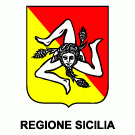 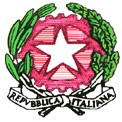 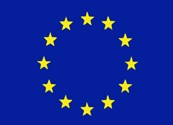 Istituto Comprensivo Statale“Italo  Calvino”Via Brindisi, 11 - 95125 Catania095330560-095336121- 095338914 095330433   ctic89700g@istruzione.it ctic89700g@pec.istruzione.it     www.icscalvino.edu.it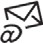 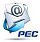 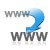 Codice fiscale : 93158750872 Codice Ministeriale CTIC89700GScuola polo per l’inclusione e per la formazione rete ambito 9 – Catania scuolacalvinoformazionedocenti@gmail.comCatania, 20 settembre 2021.Ai docenti collaboratoriAl DSGAAi docenti di scuola primariaVia e.mail Agli Atti della ScuolaOggetto: Modalità di svolgimento dell’attività di programmazione settimanale di cui all’art. 26, comma 5 del CCNL Scuola.Per quanto in oggetto, al fine di prevenire la diffusione del covid-19, si dispone che l’attività di programmazione settimanale si svolgerà ogni martedì dalle ore 15.00 alle ore 17.00 in modalità telematica tramite piattaforma “Meet”.I coordinatori delle singole classi/equipe predisporranno, di volta in volta, l’invito sia a tutti i docenti della classe/equipe sia al sottoscritto (salvatoreimpellizzeri@icscalvino.edu.it) sia alla vicaria Bruno (giusybruno9@icscalvino.edu.it).La presente disposizione resta valida sino a nuove indicazioni.Il dirigente scolastico Prof. Salvatore Impellizzeri**Firma autografa sostituita da indicazione a mezzo stampa, ai sensi dell’art. 3 comma 2° del D.lgs. n. 39/93